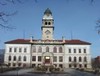 Honorary MembersEstate Planning Council of Colorado SpringsAlvin Blumberg					Kim StognerMichael Bromley					Rock WelchRebecca Bromley					James A. WilsonRick Brown						John WimanBruce BuellWilton CogswellLeon ColafrancoscoBarbara DelvanoPhilip DeVriesJerry Alan DonleyRichard HarwoodPhillip KendallSandy KraemerFranklin LynchJames MundtRobby Dale NelsonVernon NygrenMary OsborneDonald SeeDon SellClay Sorrick